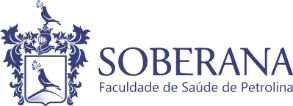 SOBERANA FACULDADE DE SAÚDE DE PETROLINA LTDA – EPAv. Cel. Honorato Viana, 1526. Bairro Gercino Coelho, Petrolina – PE.HORÁRIO 2019.2 – 5º PERÍODO DE ODONTOLOGIA - TURMA BHORÁRIOSEGUNDATERÇAQUARTAQUINTASEXTA07:30 – 08:20Prótese Fixa Prática 3 Lab.Multidisciplinar IVEstágio Supervisionado I TeóricaSala 101Estágio Supervisionado I Clínica Odontológica08:20 – 09:10Prótese Fixa Teórica Sala 101Estágio Supervisionado I TeóricaSala 101Estágio Supervisionado I Clínica Odontológica09:30 – 10:20Endodontia Teórica Sala 101Prótese Fixa Teórica Sala 101Estágio Supervisionado I PráticaSala 101Endodontia Prática 3 Lab.Multidisciplinar IVEstágio Supervisionado I Clínica Odontológica10:20 – 11:10Endodontia Teórica Sala 101Prótese Fixa Teórica Sala 101Endodontia Prática 3 Lab.Multidisciplinar IVEstágio Supervisionado I Clínica Odontológica11:10 – 12:00Endodontia Teórica Sala 101Prótese Fixa Prática 4 Lab.Multidisciplinar IVEndodontia Prática 4 Lab.Multidisciplinar IVEstágio Supervisionado I Clínica Odontológica12:00 – 12:50Endodontia Prática 4 Lab.Multidisciplinar IVEstágio Supervisionado I Clínica OdontológicaINTERVALOINTERVALOINTERVALOINTERVALOINTERVALOINTERVALO13:30 – 14:2014:20 – 15:10Prótese Removível Prática 3 Lab.Multidisciplinar IV15:30 – 16:20Prótese Removível Teórica Sala 10116:20 – 17:10Prótese Removível Teórica Sala 10117:10 – 18:00Prótese Removível Teórica Sala 10118:00 – 18:50Prótese Removível Prática 4 Lab.Multidisciplinar IV